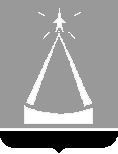 СОВЕТ ДЕПУТАТОВГОРОДСКОГО ОКРУГА ЛЫТКАРИНОРЕШЕНИЕ27.04.2023 № 339/41г.о. ЛыткариноОб организации отдыха и обеспечении безопасности  граждан на обводненном карьере «Волкуша» в летний период	На основании ч.4 ст.6, ст.65 Водного кодекса РФ, ст. 16 Федерального закона от 06.10.2003 №131-ФЗ «Об общих принципах организации местного самоуправления в Российской Федерации», Правил пожарной безопасности в лесах, утвержденных Постановлением Правительства Российской Федерации от 30.06.2007 №147, п.1 разд.3 Правил использования водных объектов общего пользования для личных и бытовых нужд на территории городского округа Лыткарино Московской области, утвержденных решением Совета депутатов города Лыткарино от 17.02.2010 №836/82, в целях обеспечения общественного порядка, личной и имущественной безопасности граждан, предотвращения несчастных случаев с гражданами, пребывающими на отдых к водоему общего пользования – обводненному карьеру «Волкуша», и в связи с предупреждением и пресечением противоправных действий в летний сезон, Совет депутатов городского округа ЛыткариноРЕШИЛ:Запретить движение, размещение транспортных средств (кроме специальных транспортных средств), за исключением их движения по дорогам и стоянкам на дорогах и в специально оборудованных местах, мойку транспортных средств с использованием обводненного карьера «Волкуша».Администрации городского округа Лыткарино организовать открытые площадки для временного размещения транспортных средств на прилегающей территории к обводненному карьеру «Волкуша». Согласовать взимаемую плату за размещение одной единицы транспортного средства в размере 500 рублей в сутки.Признать утратившим силу решение Совета депутатов города Лыткарино от 16.04.2015 № 648/75 «Об организации отдыха и обеспечении безопасности граждан на обводненном карьере «Волкуша» в летний период».Настоящее решение вступает в силу с 01.05.2023.Разместить настоящее решение на официальном сайте городского округа Лыткарино в сети «Интернет».Председатель Совета депутатов
городского округа Лыткарино                                                              Е.В. Серёгин